                                                                               28.02.2023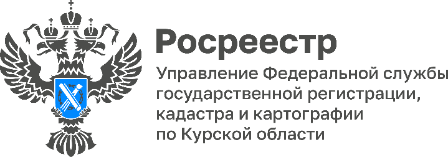 Курский Росреестр провел для студентов – будущих юристов мастер – класс по проверке и составлению договоров при сделках с недвижимостьюСпециалисты курского Росреестра провели мастер-класс для студентов 2 курса юридического факультета Юго-Западного государственного университета по теме проверки и составления договоров при сделках с недвижимостью. Спикерами мероприятия были государственные регистраторы прав: Нескородова Галина Сергеевна и Писклова Марина Сергеевна.Они рассказали студентам об основных видах договоров, затронули тему соблюдения существенных условий при составлении договоров и обсудили, как государственные регистраторы прав проводят правовую экспертизу поступающих документов.На мастер-классе студентам также предложили ознакомиться с образцами договоров купли – продажи квартиры и земельного участка. Кроме того, эксперты подготовили для них задания, суть которых заключалась в заполнении пропусков в договорах разных видов. Встреча вызвала у будущих юристов живой интерес. В частности, ребята задавали вопросы, касающиеся составления договора купли-продажи с использованием материнского капитала. Мастер-класс был организован в рамках мероприятий, приуроченных к 15 - летию образования Росреестра и 25-летию создания в Российской Федерации системы государственной регистрации прав на недвижимое имущество и сделок с ним.